О внесении измененияв решение Думы города Когалыма от 14.12.2022 №198-ГДВ соответствии с Федеральным законом от 21.12.2001 №178-ФЗ                           «О приватизации государственного и муниципального имущества», Уставом города Когалыма, решением Думы города Когалыма от 28.02.2013 №224-ГД «Об утверждении Положения о приватизации муниципального имущества города Когалыма», рассмотрев изменения в прогнозный план (программу) приватизации муниципального имущества города Когалыма на 2023 год, Дума города Когалыма РЕШИЛА:1. Внести в решение Думы города Когалыма от 14.12.2022 №198-ГД «Об утверждении прогнозного плана (программы) приватизации муниципального имущества города Когалыма на 2023 год» (далее – решение) следующее изменение:1.1. раздел 2 приложения к решению дополнить пунктами 2.3 – 2.5 в редакции согласно приложению к настоящему решению.2. Опубликовать настоящее решение и приложение к нему в газете «Когалымский вестник».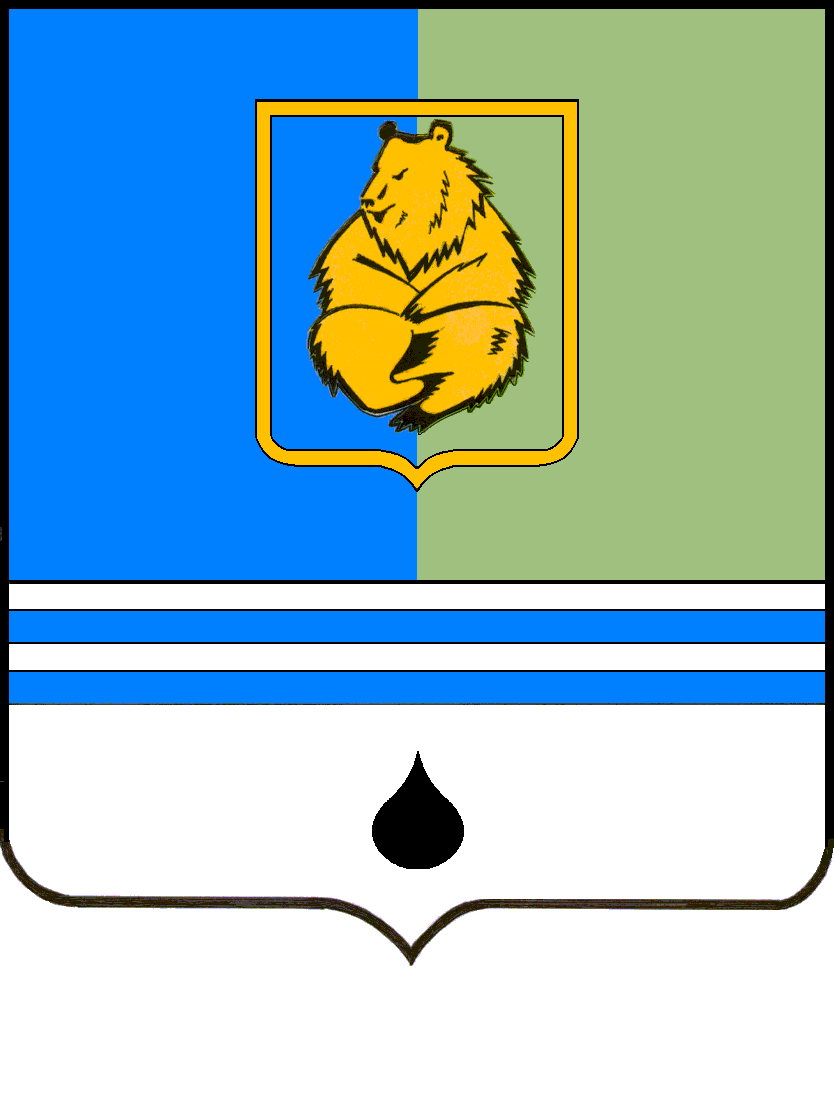 РЕШЕНИЕДУМЫ ГОРОДА КОГАЛЫМАХанты-Мансийского автономного округа – ЮгрыРЕШЕНИЕДУМЫ ГОРОДА КОГАЛЫМАХанты-Мансийского автономного округа – ЮгрыРЕШЕНИЕДУМЫ ГОРОДА КОГАЛЫМАХанты-Мансийского автономного округа – ЮгрыРЕШЕНИЕДУМЫ ГОРОДА КОГАЛЫМАХанты-Мансийского автономного округа – Югрыот «12» сентября 2023 г.от «12» сентября 2023 г.№ 300-ГД№ 300-ГДПредседательДумы города КогалымаГлава города Когалыма_____________  А.Ю.Говорищева___________  Н.Н.Пальчиков